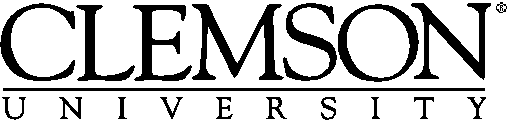 REVIEW FOR
FACULTY IN FIRST YEAR		 0000		      	             	CECAS			Name		Position No.		Department		CollegeReappointment for First Year FacultyPeer Review Committee	Reappointment:	 Yes 	No Comments:	Chair, Peer Review Committee	DateDepartment Chair / School Director	Reappointment:	 Yes 	No Comments:	Dept. Chair / School Director	DateDean / School Director	Reappointment:	 Yes 	No Comments:	Dean / School Director	Date